SECTION A[24 MARKS]Answer Question 1[Compulsory] and any other three(a)	Study the image carefully and used it to answer questions (a) (i – iv).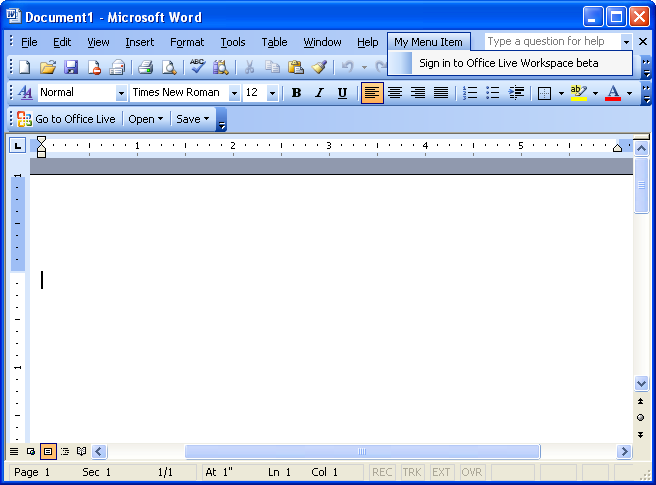 		(i)	What is the filename for the image shown?			…………………………………..…………………………………………………..													[2 marks]		(ii)	State the name of the areas represented by A, B, C, D, E, and F in 1 (a):		A	…………………………….….…………	D	…………….…………………….		B	……………………….............………….	E	……….………….………………		C	……………………...……….………….		F	…….…………………………….													[6 marks]		(iii)	State the functions of the buttons that are shown in B above.			………………………………………………............……………………………………			………………………………………………............……………………………………			……………………………………………….............……………………………………			……………………………………………….............……………………………………			………………………………………………..............……………………………………			……………………………………………............………………………………………			…………………………………………............…………………………………………												[6 marks]		(iv)	What is the filename extension for the file opened in 1 (a)?			………………………………………............……………………………………………													[2 marks]	(b)	State three (3) advantages the electronic spreadsheet has over the manual spreadsheet.	………………………………………………………...........……………………………………                          ………………………………………………………...........…………………………………….………………………………………………………...........……………………………………………………………………………………………...........……………………………………………………………………………………………...........……………………………….......													[3marks]             (c)	Name two data types that can be entered into a cell in spreadsheet.	……………………………………………………....................................................……………..	………………………………………….....................................................……………………….													.[2marks]	(d).	State the three default storage locations that are found on the Quick Access Toolbar.                         ……………………………………………………................……………………………………                         …………………………………………………................………………………………………                         ..……………………………………………………………………………................. [3 marks]SECTION B[36 marks]Answer three questions only from this section.2.	(a)	Write down three major features of a taskbar?	.…………………………………….....................…………………………………………………………..		.…………………………………………….....................…………………………………………………..	 ……………………………………….....................………………………………………………………..	…………………………………………………………………………….....................……………………													[3 marks]	(b)	State the steps involved in saving a document using the Save As command		………………………………………………………………...........……………………………….		……………………………………………………………...........………………………………….		…………………………………………………………..........……………………………………..		…………………………………………………………..........…………………………………...…		………………………………………………………….........………………………………..…….………………………………………………………..........………………………………………..………………………………………………………..........………………………………………..													[5 marks]	(c)	What is an icon?		………………………….........……………………………………………………………...............		…………………………….........……………………………………………………………………		…………………………….........……………………………………………………………………													      [2 marks]	(d)	What is access speed?		…………………………………………………………………………………..........……………..		………………………………………………………………………………………....................…. [2 marks]3.	(a)	What is a file?		………………………………………………………………………………………...............		…………………………………………………………………………………………………		…………………………………………………………………………………………[2 marks]	(b)	State two reasons why a computer underlines a typed text in word processing application with 			a red wavy line.			………………………………………………………………………………………….….….		…………………………………………………………………………………………….…..		……………………………………………………………………………………………...…		…………………………………………………………………………………………..…….													[4 marks]	(c)	Write the keyboard shortcut keys combination for the following commands as used in a word 			processing environment:		Cut ………………………………………………………………………….		Paste …………………………………………………………………………		Redo ………………………………………………………………………..		Save ………………………………………………………………………….		Undo ………………………………………………………………………						Copy …………………………………………………………………………													[6 marks]4.	(a)	What is a computer virus?		………………………………………………………………………………………...............		…………………………………………………………………………………………………		…………………………………………………………………………………………………													[2 marks]	(b)	State two sources of a computer virus.		………………………………………………………………………………………...............		…………………………………………………………………………………………………		…………………………………………………………………………………………………													[2 marks](c)	Identify three measures to prevent virus from spreading from computer to computer in the school’s computer laboratory.		………………………………………………………………………………………...............		…………………………………………………………………………………………………		…………………………………………………………………………………………………		………………………………………………………………………..……………………….													[6 marks]	(d)	State two methods of launching an application from the desktop.		………………………………………………………………………………………...............		…………………………………………………………………………………………………		…………………………………………………………………………………………………		………………………………………………………………………………………………..													[2 marks]5.	(a)	What is the difference between storage media and storage device?……………………………………………………………………………………………………….……………………………………………………………………………………………………….……………………………………………………………………………………………………….……………………………………………………………………………………………………….                                                                                                                                                   [4 marks](b)	Write down two examples of each of the following:(i)	magnetic storage media………………………….........................................………………………………………………………………….........................................………………………………………[2 marks](ii)	Primary storage media………………………….........................................………………………………………………………………….........................................………………………………………[2 marks](iii)	Solid State Storage media………………………….........................................………………………………………………………………….........................................………………………………………[2 marks](iv)	Optical storage media ………………………….........................................………………………………………………………………….........................................………………………………………[2 marks]END OF ESSAY TESTEach question is followed by four options lettered A to D.  Find the correct option for each question and shade in pencil on your answer sheet the answer space which bears the same letter as the option you have chosen.  Give only one answer to each question.The primary button on the computer mouse is the ……….laser button.left button.middle button.right button.2. 	The icon on the desktop that shows all the disk drives on the computer is called…My Computer.My Computer Drives.My Document.My Hard Disks.3. 	The type of a mouse pointer that is used to highlight text is ……A.   	Handwriting pointer.		B. 	Highlighter Pen pointer.	C. 	I-Beam	.		D. 	Normal Highlight pointer.4. 	Opening application can also be termed A. 	deleting.		B.   	dragging.			C.   	installing.			D.   	launching.5. 	Clicking is usually associated with theA.	left button.B.	right button.C.	scroll ball.D.	scroll button.6. 	Which of the following is not part of the features of the desktop?Icons.Pictures.Taskbar.Wallpaper.7. 	To use the user interface without clicking on icons, buttons and menus, select the Codes.Command Typing.Command Prompt.Graphical User Interface.8. 	Data that are copied or cut from an 	application are temporarily stored in theclip art.clipboard.document.	recycle bin.9.  	The buttons of all opened programs are located on the locator.start menu.system tray.taskbar.10. 	Which of the following are valid file	names?
	I. Black/Stars 	II. Black: Stars	III. Black_Stars 	IV. Black StarsI and II only.		II and III only.	III and IV only.II and IV only.11. 	Recycle bin or trash bin contains deleted files and folders from the compact disc.flash disk.hard disk.zip disk.12. 	The symbols B, I, U are commonly used buttons found on thedrawing toolbar.formatting toolbarmenu bar.standard toolbar.13.	Which of the following buttons replaces the 	Maximize button when clicked? Close button.Minimize button.Replace button.Restore button.14. 	The rectangular working area of an 	application is called a application face.desktop.screen.window.15. 	A computer program written to cause harm or damage to the computer and it files is known asA.	anti-virus	B.	file corruptC.	virus	D.	window hunter16. 	Computerized text editing is also referred to asDatabase applicationDesktop applicationSpreadsheet applicationWord processing application17.	In order to apply bold formatting to a section of existing text, the user must firstClick on the formatting buttonClick the start buttonSave the documentSelect the section to be formatted18. 	When a text automatically moves to the next line at the end of a margin in a word processing program, it is referred to asHard returnText MovementText wrapWord Wrap19. 	The following are all features of the spelling and grammar checker exceptAdd to Dictionary.Change.Ignore All.Replace.20. 	To save a previously saved file with a different name, click on PasteSave			Save AsSave Different21. 	The spelling and grammar checker feature that discontinues the flagging of any instance of a word in a document is Change. 	Change All.	Ignore All.		Ignore Once.  	22. 	Which of the following is the blinking vertical line which indicates where text or graphics will be inserted in a document?I-Beam	.	Insertion point.	Scroll ball.		Ruler.23. 	Rearrange the steps in opening Microsoft Word 2007.  Click on Microsoft Word 2007 to launch the Word application.Click on the Start Button        Click on Microsoft Office.Point to All Programs.II  IV  I  IIIII  IV  III  I IV  III  I  III  II  III  IV24.	To type the percentage (%) symbol on the 	keyboard, press the ________ key with 5.A.	AltCaps LockCtrl	Shift		25. 	When a text in a document is underlined with a green wavy line, it denotes a grammatical errora spelling mistakea system errorall of the above26. 	If a user places the mouse cursor at one end 	of a text, holds down the left button and drags to the other end of the text, the effect will beA. 	copying the textB. 	cutting the text
	C.	moving the text
	D.	selecting the text27. 	In the symbol H2O, the 2 appears as aA.   	number.	B.   	positive integer.	C.   	subscript.	D.  	superscript.28.  	The print preview button is located on which of the following toolbars?A.  	Drawing toolbar
	B. 	Formatting toolbar
	C. 	Header/Footer toolbarD. 	Standard toolbar29. 	Computer virus is capable ofenhancing the contents of a file.maintaining the computer system.making the work of the computer easy.slowing down the computer system performance.30. 	Which of the following steps will open, check and correct errors, and submit the file for safe keeping under a word processing application?File, Open, Edit and SaveOpen, File, Edit and SaveOpen, File, Close and SaveStart, Open, Edit and Save31. 	Which of the following symbols show that an information is copyright protected?@©®TM32. 	The computer keyboard key which is used to change alphabets to capital letters is the 	A.	Caps Lock key	B.	Enter key	C.	Num Lock key	D.	Spacebar key33. 	Which of the following is not a language tool in a Word Processing application?A. 	Find and ReplaceB.	Grammar checkerC. 	Spelling CheckerD.	Thesaurus34. 	How many default toolbars are present in Microsoft Word 2003 window?A. 	1B. 	2C. 	3D. 	435. 	Which of the following tools does not belong the group?A.	AutoCorrect options.B. 	Copy, Cut and Paste.C. 	Font style.D.	Thesaurus.36. 	The software responsible for the management of the basic operations of the computer is the application program device drivers operating system utility program37. 	Programs that perform specific task for users are referred to asapplication software computer software operating software system software38. 	Which of the key gives you an indented paragraph?Caps lock keyDelete keyEnter keyTab key39. 	On which bar is the system clock located?Menu bar Scrollbar Task bar Toolbar40. 	The following are good practices in the computing environment except copyrighting of software designing of cards networking of computers pirating of softwar